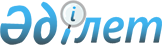 Об утверждении Положения о государственном учреждении "Аппарат акима Муткеновского сельского округа Актогайского района"
					
			Утративший силу
			
			
		
					Постановление акимата Актогайского района Павлодарской области от 6 мая 2015 года № 112. Зарегистрировано Департаментом юстиции Павлодарской области 25 мая 2015 года № 4482. Утратило силу постановлением акимата Актогайского района Павлодарской области от 20 июня 2017 года № 145 (вводится в действие со дня его первого официального опубликования)
      Сноска. Утратило силу постановлением акимата Актогайского района Павлодарской области от 20.06.2017 № 145 (вводится в действие со дня его первого официального опубликования).

      В соответствии с Законом Республики Казахстан от 23 января 2001 года "О местном государственном управлении и самоуправлении в Республике Казахстан", Законом Республики Казахстан от 1 марта 2011 года "О государственном имуществе", Указом Президента Республики Казахстан от 29 октября 2012 года № 410 "Об утверждении Типового положения государственного органа Республики Казахстан", акимат Актогайского района ПОСТАНОВЛЯЕТ:
      1. Утвердить Положение о государственном учреждении "Аппарат акима Муткеновского сельского округа Актогайского района" (далее – Положение).
      2. Государственному учреждению "Аппарат акима Муткеновского сельского округа Актогайского района" в установленном законодательством порядке обеспечить государственную регистрацию Положения в органах юстиции.
      3. Контроль за выполнением настоящего постановления возложить на руководителя аппарата акима района.
      4. Настоящее постановление вводится в действие со дня его первого официального опубликования.  Положение о государственном учреждении
"Аппарат акима Муткеновского сельского округа Актогайского района" 1. Общие положения
      1. Государственное учреждение "Аппарат акима Муткеновского сельского округа Актогайского района" является государственным органом Республики Казахстан, осуществляющим руководство в сфере местного государственного управления на территории Муткеновского сельского округа Актогайского района.
      2. Государственное учреждение "Аппарат акима Муткеновского сельского округа Актогайского района" ведомств не имеет.
      3. Государственное учреждение "Аппарат акима Муткеновского сельского округа Актогайского района" осуществляет свою деятельность в соответствии с Конституцией и законами Республики Казахстан, актами Президента и Правительства Республики Казахстан, иными нормативными правовыми актами, а также настоящим Положением.
      4. Государственное учреждение "Аппарат акима Муткеновского сельского округа Актогайского района" является юридическим лицом в организационно-правовой форме государственного учреждения, имеет печать и штампы со своим наименованием на государственном языке, бланки установленного образца, в соответствии с законодательством Республики Казахстан счета в органах казначейства.
      5. Государственное учреждение "Аппарат акима Муткеновского сельского округа Актогайского района" вступает в гражданско-правовые отношения от собственного имени.
      6. Государственное учреждение "Аппарат акима Муткеновского сельского округа Актогайского района" имеет право выступать стороной гражданско-правовых отношений от имени государства, если оно уполномочено на это в соответствии с законодательством.
      7. Государственное учреждение "Аппарат акима Муткеновского сельского округа Актогайского района" по вопросам своей компетенции в установленном законодательством порядке принимает решения, оформляемые решениями и распоряжениями акима Муткеновского сельского округа Актогайского района.
      8. Структура и лимит штатной численности государственного учреждения "Аппарат акима Муткеновского сельского округа Актогайского района" утверждаются в соответствии с действующим законодательством.
      9. Местонахождение государственного учреждения "Аппарат акима Муткеновского сельского округа Актогайского района": Республика Казахстан, Павлодарская область, 140208, Актогайский район, село Муткенова, улица Шарапиденова, 1а.
      10. Полное наименование государственного учреждения - "Ақтоғай ауданы Мүткенов ауылдық округі әкімінің аппараты" мемлекеттік мекемесі, государственное учреждение "Аппарат акима Муткеновского сельского округа Актогайского района".
      11. Режим работы государственного учреждения "Аппарат акима Муткеновского сельского округа Актогайского района" устанавливается правилами внутреннего трудового распорядка и не должен противоречить нормам трудового законодательства Республики Казахстан.
      Режим работы государственного учреждения "Аппарат акима Муткеновского сельского округа Актогайского района" устанавливается в следующем порядке: с 9.00 до 18.30 часов, обеденный перерыв с 13.00 до 14.30 часов при пятидневной рабочей неделе, выходные дни: суббота-воскресенье.
      12. Учредителем государственного учреждения "Аппарат акима Муткеновского сельского округа Актогайского района" является государство в лице акимата Актогайского района.
      13. Настоящее Положение является учредительным документом государственного учреждения "Аппарат акима Муткеновского сельского округа Актогайского района".
      14. Финансирование деятельности государственного учреждения "Аппарат акима Муткеновского сельского округа Актогайского района" осуществляется из местного бюджета.
      15. Государственному учреждению "Аппарат акима Муткеновского сельского округа Актогайского района" запрещается вступать в договорные отношения с субъектами предпринимательства на предмет выполнения обязанностей, являющихся функциями государственного учреждения "Аппарат акима Муткеновского сельского округа Актогайского района". 2. Миссия, цель, предмет деятельности, основные задачи, функции, права и
обязанности государственного учреждения "Аппарат акима Муткеновского сельского
округа Актогайского района"
      16. Миссия государственного учреждения "Аппарат акима Муткеновского сельского округа Актогайского района": проведение государственной политики на территории Муткеновского сельского округа Актогайского района.
      17. Целью государственного учреждения "Аппарат акима Муткеновского сельского округа Актогайского района" является обеспечение деятельности акима сельского округа по реализации государственной политики на территории Муткеновского сельского округа Актогайского района.
      18. Предметом деятельности государственного учреждения "Аппарат акима Муткеновского сельского округа Актогайского района" является информационно-аналитическое, организационно-правовое, материально-техническое обеспечение деятельности акима Муткеновского сельского округа Актогайского района.
      19. Основные задачи:
       содействие в реализации конституционных принципов общественного согласия, политической стабильности, казахстанского патриотизма;
       организация и обеспечение исполнения законов Республики Казахстан, актов Президента и Правительства Республики Казахстан, иных нормативных правовых актов, постановлений акимата области и района, решений и распоряжений акима области и района;
      1)  обеспечение нормотворческой деятельности акима Муткеновского сельского округа Актогайского района;

      2)  взаимодействие с органами местного самоуправления, общественными организациями и средствами массовой информации.

      20. Функции:

      1)  осуществляет информационно-аналитическое, организационно-правовое, материально-техническое обеспечение деятельности акима Муткеновского сельского округа Актогайского района;

      2)  содействует исполнению гражданами и юридическими лицами норм Конституции Республики Казахстан, законов, актов Президента и Правительства Республики Казахстан, нормативных правовых актов центральных и местных государственных органов;

      3)  рассматривает обращения физических и юридических лиц, принимает меры по защите их прав и свобод;

      4)  обеспечивает в установленном законодательством Республики Казахстан порядке рассмотрение служебных документов;

      5)  принимает меры, направленные на всемерное развитие государственного языка, укрепляет его международный авторитет;

      6)  содействует сбору налогов и других обязательных платежей в бюджет;

      7)  осуществляет в пределах своей компетенции нотариальные действия, в соответствии с действующим законодательством Республики Казахстан;

      8)  обеспечивает сохранение коммунального жилищного фонда, а также эксплуатацию и содержание автомобильных дорог;

      9)  организует движение общественного транспорта;

      10)  содействует организации крестьянских и (или) фермерских хозяйств, развитию предпринимательской деятельности;

      11)  содействует развитию местной социальной инфраструктуры;

      12)  организует работы по благоустройству, освещению, озеленению и санитарной очистке населенных пунктов;

      13)  организует работу по сохранению исторического и культурного наследия;

      14)  выявляет малообеспеченных лиц, вносит в государственные органы предложения по обеспечению занятости, оказанию адресной социальной помощи, организует обслуживание одиноких престарелых и нетрудоспособных граждан на дому;

      15)  обеспечивает трудоустройство лиц, состоящих на учете в службе пробации уголовно-исполнительной инспекции, и оказывает иную социально-правовую помощь;

      16)  координирует оказание социально уязвимым слоям населения благотворительной помощи;

      17)  организует общественные работы, молодежную практику и социальные рабочие места;

      18)  ведет реестр непрофессиональных медиаторов;

      19)  в пределах своей компетенции организует и обеспечивает исполнение законодательства Республики Казахстан по вопросам о воинской обязанности и воинской службы, мобилизационной подготовки и мобилизации, а также в сфере гражданской защиты;

      20)  в случае необходимости оказания неотложной медицинской помощи организует доставку больных до ближайшей организации здравоохранения, оказывающей врачебную помощь;

      21)  взаимодействует с органами местного самоуправления;

      22)  осуществляет похозяйственный учет;

      23)  ведет учет граждан и организаций, участвующих в профилактике правонарушений, определяет виды и порядок их поощрений;

      24)  организует погребение безродных и общественные работы по содержанию в надлежащем состоянии кладбищ и иных мест захоронения;

      25)  оказывает государственные услуги в соответствии с действующим законодательством Республики Казахстан;

      26)  осуществляет иные функции в соответствии с действующим законодательством Республики Казахстан.

      21. Права и обязанности:

      1)  вносить на рассмотрение акимата, акима района и в вышестоящие организации предложения по основным направлениям развития, оперативному решению проблем Муткеновского сельского округа Актогайского района;

      2)  в установленном законодательством порядке, запрашивать и получать необходимую информацию, документы и иные материалы от государственных органов, органов местного самоуправления и иных организаций;

      3)  оказывать государственные услуги в соответствии со стандартами и регламентами государственных услуг;

      4)  осуществлять иные права и обязанности в соответствии с законодательством Республики Казахстан.

      Для выполнения полномочий государственное учреждение "Аппарат акима Муткеновского сельского округа Актогайского района" взаимодействует с другими исполнительными органами, организациями и учреждениями района.

 3. Организация деятельности государственного учреждения "Аппарат акима
Муткеновского сельского округа Актогайского района"
      22. Руководство государственным учреждением "Аппарат акима Муткеновского сельского округа Актогайского района" осуществляется акимом Баскамыского сельского округа, который несет персональную ответственность за выполнение возложенных на государственное учреждение "Аппарат акима Муткеновского сельского округа Актогайского района" задач и осуществление им своих функций.
      23. Аким Муткеновского сельского округа Актогайского района назначается на должность и освобождается от должности в соответствии с действующим законодательством Республики Казахстан.
      24. Аким Муткеновского сельского округа Актогайского района заместителей не имеет.
      25. Полномочия акима Муткеновского сельского округа Актогайского района:
      1)  представляет на утверждение акимата района Положение о государственном учреждении "Аппарат акима Муткеновского сельского округа Актогайского района"


      2) назначает на должности и освобождает от должностей работников государственного учреждения "Аппарат акима Муткеновского сельского округа Актогайского района" в соответствии с действующим законодательством Республики Казахстан; 
      3) принимает решения, распоряжения и дает указания по вопросам, входящим в его компетенцию, обязательные для выполнения всеми работниками государственного учреждения "Аппарат акима Муткеновского сельского округа Актогайского района";
      4) осуществляет личный прием физических лиц и представителей юридических лиц;
      5) утверждает должностные инструкции работников;
      6) осуществляет в порядке, установленном законодательством Республики Казахстан, поощрение работников государственного учреждения "Аппарат акима Муткеновского сельского округа Актогайского района", оказание материальной помощи, наложение на них дисциплинарных взысканий;
      7) утверждает перспективные и текущие планы работы государственного учреждения "Аппарат акима Муткеновского сельского округа Актогайского района";
      8) представляет государственное учреждение "Аппарат акима Муткеновского сельского округа Актогайского района" во всех государственных органах и иных организациях, независимо от форм собственности, в соответствии с действующим законодательством Республики Казахстан;
      9) принимает необходимые меры по противодействию коррупции и несет за это персональную ответственность;
      10) заключает договоры, соглашения в пределах своей компетенции;
      11) в соответствии с действующим законодательством Республики Казахстан рассматривает дела об административных правонарушениях и налагает административные взыскания за административные правонарушения, совершенные на территории Муткеновского сельского округа Актогайского района;
      12) осуществляет иные полномочия в соответствии с законодательством Республики Казахстан.
      Исполнение полномочий акима Муткеновского сельского округа Актогайского района в период его отсутствия осуществляется лицом, его замещающим в соответствии с действующим законодательством.
      26. Взаимоотношения между государственным учреждением "Аппарат акима Муткеновского сельского округа Актогайского района" и трудовым коллективом определяются в соответствии с Трудовым кодексом Республики Казахстан и коллективным договором.
      27. Взаимоотношения между государственным учреждением "Аппарат акима Муткеновского сельского округа Актогайского района" и уполномоченным органом по управлению коммунальным имуществом (исполнительным органом акимата района) регулируются действующим законодательством Республики Казахстан.
      28. Взаимоотношения между государственным учреждением "Аппарат акима Муткеновского сельского округа Актогайского района" и уполномоченным органом соответствующей отрасли регулируются действующим законодательством Республики Казахстан. 4. Имущество государственного учреждения "Аппарат акима Муткеновского сельского
округа Актогайского района"
      29. Государственное учреждение "Аппарат акима Муткеновского сельского округа Актогайского района" может иметь на праве оперативного управления обособленное имущество в случаях, предусмотренных законодательством.
      30. Имущество государственного учреждения "Аппарат акима Муткеновского сельского округа Актогайского района" формируется за счет имущества, переданного ему собственником, и иных источников, не запрещенных законодательством Республики Казахстан.
      31. Имущество, закрепленное за государственным учреждением "Аппарат акима Муткеновского сельского округа Актогайского района", относится к коммунальной собственности района.
      32. Государственное учреждение "Аппарат акима Муткеновского сельского округа Актогайского района" не вправе самостоятельно отчуждать или иным способом распоряжаться закрепленным за ним имуществом и имуществом, приобретенным за счет средств, выданных ему по плану финансирования, если иное не установлено законодательством. 5. Реорганизация и упразднение (ликвидация)
государственного учреждения "Аппарат акима Муткеновского сельского округа
Актогайского района"
      33. Реорганизация и упразднение государственного учреждения "Аппарат акима Муткеновского сельского округа Актогайского района" осуществляются в соответствии с законодательством Республики Казахстан.
      34. При ликвидации государственного учреждения "Аппарат акима Муткеновского сельского округа Актогайского района" имущество, оставшееся после удовлетворения требований кредиторов, остается в районной коммунальной собственности.
					© 2012. РГП на ПХВ «Институт законодательства и правовой информации Республики Казахстан» Министерства юстиции Республики Казахстан
				
      Аким района

С. Батыргужинов
Утверждено
постановлением акимата
Актогайского района
от "6" мая 2015 года № 112